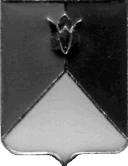 РОССИЙСКАЯ  ФЕДЕРАЦИЯАДМИНИСТРАЦИЯ КУНАШАКСКОГО МУНИЦИПАЛЬНОГО РАЙОНАЧЕЛЯБИНСКОЙ ОБЛАСТИРАСПОРЯЖЕНИЕот  «09»  июля     2021г.  № 372-рО подготовке   образовательныхучреждений района к 2021-2022учебному году       С целью своевременной и качественной подготовки  образовательных учреждений  Кунашакского муниципального района к новому  2021-2022 учебному году      1.Утвердить:      1.1.график проверки готовности  образовательных учреждений Кунашакского муниципального района к новому 2021 - 2022 учебному году с 09  по 19  августа  2021 г. (Приложение 1);       1.2. состав комиссии по проверке готовности образовательных учреждений  к новому 2021-2022 учебному году (Приложение 2).       2. Руководителям образовательных учреждений  обеспечить:       2.1.качественную подготовку учреждений к новому учебному  году;       2.2.заключить  договоры  между образовательными учреждениями района и  ГБУЗ  «Районная больница  с.Кунашак»  о медицинском обслуживании детей;       2.3.обеспечить  в срок до 23 августа 2021 года проведение обязательных медицинских осмотров сотрудников   образовательных учреждений Кунашакского муниципального района.        3.Рекомендовать Территориальному отделу  Управления Роспотребнадзора по Челябинской области в Сосновском, Аргаяшском,Кунашакском и Красноармейском районах (Заварухина Т.П.), отделу  ОНДиПР  по Каслинскому и Кунашакскому районам (Пятков А.В.), отделу МВД России по Кунашакскому району  (Саматов Р.Р.) обеспечить контроль за исполнением  образовательными учреждениями требований санитарного законодательства, правил пожарной безопасности, антитеррористической защищенности.        4.Рекомендовать главам сельских поселений Кунашакского муниципального района принять участие в работе комиссии по проверке готовности  образовательных учреждений к новому 2021-2022   учебному году на территориях сельских поселений.        5.Начальнику отдела информационных технологий Ватутину В.Р.  опубликовать  настоящее  распоряжение на официальном сайте Администрации Кунашакского муниципального района.        6. Организацию   исполнения  настоящего  распоряжения возложить на заместителя Главы  района по социальным  вопросам Нажметдинову А.Т.Глава района                                                                                            С.Н.АминовСОГЛАСОВАНО:	Руководитель Управления образования                                 О.Р.ЛатыповаИсполняющий обязанности заместителяГлавы района по социальным вопросам                                 А.З. Кадырова Начальник Правового управленияАдминистрации района                                                            В.Р. ХусаиновПодготовил:Заместитель руководителя Управления образования  по УВРМакмулова А.Р.Тел.: 8(35148)2-00-54Приложение 1                                                                             к распоряжению                                                                                         Администрации района                                                                              от «__»______2021 г. №_____ГРАФИКприемки образовательных учрежденийк новому 2021-2022 учебному годуПриложение 2                                                                                    к распоряжению                                             Администрации района от «__»___ 2021г. № _____Состав комиссии по проверке готовности образовательных учрежденийк новому 2021-2022 учебному году Рассылка:В дело -                                 1экз.Управление образования - 1 экз.Заместителю Главы по социальным вопросам -          1 экз.Итого: 3 экз.       Дата                           Территория09 августаУсть-Багарякское сельское поселение, Буринское сельское поселение10 августаАшировское сельское поселение,д.Бурино,д.Баязитово, д.Сосновка,п.Маяк11 августаХалитовское сельское поселение,Борисово,Лесной12  августаУрукульское сельское поселение13  августаСаринское сельское поселение 16  августаКуяшское сельское поселение17  августаМуслюмовское сельское поселение18  августаМуслюмовское сельское поселение19 августаКунашакское сельское поселение№ п/п             Ф.И.О.Должность1.Нажметдинова А.Т.заместитель Главы района по социальным вопросам, председатель  комиссии2.Латыпова О.Р.руководитель Управления образования, заместитель председателя комиссии3.Мотис А.А.специалист  по комплексной безопасности  Управления образования - секретарь комиссииЧлены комиссииЧлены комиссииЧлены комиссии4.Заварухина Т.П.главный  государственный санитарный  врач в Сосновском, Аргаяшском, Кунашакском и Красноармейском районах (по согласованию)5.Ковда Д.Н.технолог по питанию Управления образования6.Мухарамов Р.Я.Заместитель Главы района по ЖКХ, строительству и инженерной инфраструктуре7.Макмулова А.Р.заместитель руководителя Управления образования по учебно-воспитательной работе8.Пятков А.В. начальник отдела ОНДиПР по Каслинскому и Кунашакскому районам (по согласованию)9.Саматов Р.Р.начальник отдела МВД России по Кунашакскому району (по согласованию)10.Саматова Р.З.ведущий специалист  по дошкольному образованию Управления образования11.Сагитова Э.И. ведущий специалист по общему    образованию Управления образования12.Саляхова Р.В.специалист  по охране труда Управления образования13. Хафизов И.Р.начальник отдела ГО и ЧС Администрации района14.Шатров А.Е.ведущий специалист  по АХЧ Управления образования